University Teaching Development Grant
Application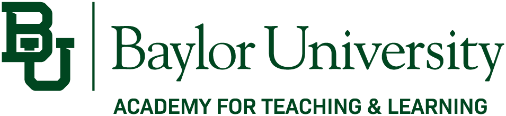 [Please preserve page breaks. The Project Budget should start on a new page.][Please preserve page breaks. The following Signatures section should start on a new page.]APPLICANT INFORMATIONAPPLICANT INFORMATIONAPPLICANT INFORMATIONAPPLICANT INFORMATIONAPPLICANT INFORMATIONAPPLICANT INFORMATIONAPPLICANT INFORMATIONAPPLICANT INFORMATIONName:Name:Today’s DateToday’s DateToday’s DateEmployee ID Number:Employee ID Number:Phone:Phone:Phone:Department:Department:Campus Box #:Campus Box #:Campus Box #:Job Title:Job Title:DATE(S) OF PROPOSED ACTIVITYDATE(S) OF PROPOSED ACTIVITYDATE(S) OF PROPOSED ACTIVITYDATE(S) OF PROPOSED ACTIVITYDATE(S) OF PROPOSED ACTIVITYDATE(S) OF PROPOSED ACTIVITYDATE(S) OF PROPOSED ACTIVITYDATE(S) OF PROPOSED ACTIVITYFrom:From:From:To:To:NOTE: If applying for retroactive reimbursement, please be aware that Baylor policy states that expense reimbursement must be completed within 30 days to avoid income tax implications. Also, any retroactive grant money applicable to expenses incurred by the department will be transferred to the department. Please feel free to email atl@baylor.edu with any questions.NOTE: If applying for retroactive reimbursement, please be aware that Baylor policy states that expense reimbursement must be completed within 30 days to avoid income tax implications. Also, any retroactive grant money applicable to expenses incurred by the department will be transferred to the department. Please feel free to email atl@baylor.edu with any questions.NOTE: If applying for retroactive reimbursement, please be aware that Baylor policy states that expense reimbursement must be completed within 30 days to avoid income tax implications. Also, any retroactive grant money applicable to expenses incurred by the department will be transferred to the department. Please feel free to email atl@baylor.edu with any questions.NOTE: If applying for retroactive reimbursement, please be aware that Baylor policy states that expense reimbursement must be completed within 30 days to avoid income tax implications. Also, any retroactive grant money applicable to expenses incurred by the department will be transferred to the department. Please feel free to email atl@baylor.edu with any questions.NOTE: If applying for retroactive reimbursement, please be aware that Baylor policy states that expense reimbursement must be completed within 30 days to avoid income tax implications. Also, any retroactive grant money applicable to expenses incurred by the department will be transferred to the department. Please feel free to email atl@baylor.edu with any questions.NOTE: If applying for retroactive reimbursement, please be aware that Baylor policy states that expense reimbursement must be completed within 30 days to avoid income tax implications. Also, any retroactive grant money applicable to expenses incurred by the department will be transferred to the department. Please feel free to email atl@baylor.edu with any questions.NOTE: If applying for retroactive reimbursement, please be aware that Baylor policy states that expense reimbursement must be completed within 30 days to avoid income tax implications. Also, any retroactive grant money applicable to expenses incurred by the department will be transferred to the department. Please feel free to email atl@baylor.edu with any questions.NOTE: If applying for retroactive reimbursement, please be aware that Baylor policy states that expense reimbursement must be completed within 30 days to avoid income tax implications. Also, any retroactive grant money applicable to expenses incurred by the department will be transferred to the department. Please feel free to email atl@baylor.edu with any questions.ELIGIBILITYELIGIBILITYELIGIBILITYELIGIBILITYELIGIBILITYELIGIBILITYELIGIBILITYELIGIBILITYWill you teach at Baylor in the coming academic year? 
(affirmative response required for funding)Will you teach at Baylor in the coming academic year? 
(affirmative response required for funding)Will you teach at Baylor in the coming academic year? 
(affirmative response required for funding)Will you teach at Baylor in the coming academic year? 
(affirmative response required for funding)Will you teach at Baylor in the coming academic year? 
(affirmative response required for funding) Yes	 No Yes	 No Yes	 NoWhen did you join the Baylor faculty?When did you join the Baylor faculty?When did you join the Baylor faculty?When did you join the Baylor faculty?When did you join the Baylor faculty?When did you last receive a University Teaching Development Grant?When did you last receive a University Teaching Development Grant?When did you last receive a University Teaching Development Grant?When did you last receive a University Teaching Development Grant?When did you last receive a University Teaching Development Grant?Amount?Amount?Amount?Amount?Amount?If you received any of the following awards, please indicate the year in which you received them.If you received any of the following awards, please indicate the year in which you received them.If you received any of the following awards, please indicate the year in which you received them.If you received any of the following awards, please indicate the year in which you received them.If you received any of the following awards, please indicate the year in which you received them.If you received any of the following awards, please indicate the year in which you received them.If you received any of the following awards, please indicate the year in which you received them.If you received any of the following awards, please indicate the year in which you received them.Summer Faculty Institute:Summer Faculty Institute:Summer Faculty Institute:Summer Faculty Institute:Summer Faculty Institute:Semester Research Leave:Semester Research Leave:Semester Research Leave:Semester Research Leave:Semester Research Leave:Summer Sabbatical:Summer Sabbatical:Summer Sabbatical:Summer Sabbatical:Summer Sabbatical:Release Time:Release Time:Release Time:Release Time:Release Time:University Research Grant:University Research Grant:University Research Grant:University Research Grant:University Research Grant:Other (FRIP, URSA, etc.): _________________Other (FRIP, URSA, etc.): _________________Other (FRIP, URSA, etc.): _________________Other (FRIP, URSA, etc.): _________________Other (FRIP, URSA, etc.): _________________PROJECT INFORMATIONPROJECT INFORMATIONPROJECT INFORMATIONPROJECT INFORMATIONPROJECT INFORMATIONPROJECT INFORMATIONPROJECT INFORMATIONPROJECT INFORMATIONPlease provide a detailed abstract of the activity you are proposing (150-200 words).Please provide a detailed abstract of the activity you are proposing (150-200 words).Please provide a detailed abstract of the activity you are proposing (150-200 words).Please provide a detailed abstract of the activity you are proposing (150-200 words).Please provide a detailed abstract of the activity you are proposing (150-200 words).Please provide a detailed abstract of the activity you are proposing (150-200 words).Please provide a detailed abstract of the activity you are proposing (150-200 words).Please provide a detailed abstract of the activity you are proposing (150-200 words).NOTE: Samples of approved applications can be found on the ATL website. http://www.baylor.edu/atl.NOTE: Samples of approved applications can be found on the ATL website. http://www.baylor.edu/atl.NOTE: Samples of approved applications can be found on the ATL website. http://www.baylor.edu/atl.NOTE: Samples of approved applications can be found on the ATL website. http://www.baylor.edu/atl.NOTE: Samples of approved applications can be found on the ATL website. http://www.baylor.edu/atl.NOTE: Samples of approved applications can be found on the ATL website. http://www.baylor.edu/atl.NOTE: Samples of approved applications can be found on the ATL website. http://www.baylor.edu/atl.NOTE: Samples of approved applications can be found on the ATL website. http://www.baylor.edu/atl.Identify the activity for which you are seeking grant funds (select all that apply).Identify the activity for which you are seeking grant funds (select all that apply).Identify the activity for which you are seeking grant funds (select all that apply).Identify the activity for which you are seeking grant funds (select all that apply).Identify the activity for which you are seeking grant funds (select all that apply).Identify the activity for which you are seeking grant funds (select all that apply).Identify the activity for which you are seeking grant funds (select all that apply).Identify the activity for which you are seeking grant funds (select all that apply).NOTE: the university teaching development grant committee will NOT approve funding for any of the following proposed activities:Routine curricular revision or course development.Research focused primarily on field content and only secondarily on teaching.Travel for research or scholarly projects, including the delivery of papers or presentations.Attendance at conferences, professional meetings, or academic associations unrelated to teaching.Preparation of textbooks.Publication of conference papers or books, or production costs of other media.Purchase of teaching or research materials, equipment, and/or software.NOTE: the university teaching development grant committee will NOT approve funding for any of the following proposed activities:Routine curricular revision or course development.Research focused primarily on field content and only secondarily on teaching.Travel for research or scholarly projects, including the delivery of papers or presentations.Attendance at conferences, professional meetings, or academic associations unrelated to teaching.Preparation of textbooks.Publication of conference papers or books, or production costs of other media.Purchase of teaching or research materials, equipment, and/or software.NOTE: the university teaching development grant committee will NOT approve funding for any of the following proposed activities:Routine curricular revision or course development.Research focused primarily on field content and only secondarily on teaching.Travel for research or scholarly projects, including the delivery of papers or presentations.Attendance at conferences, professional meetings, or academic associations unrelated to teaching.Preparation of textbooks.Publication of conference papers or books, or production costs of other media.Purchase of teaching or research materials, equipment, and/or software.NOTE: the university teaching development grant committee will NOT approve funding for any of the following proposed activities:Routine curricular revision or course development.Research focused primarily on field content and only secondarily on teaching.Travel for research or scholarly projects, including the delivery of papers or presentations.Attendance at conferences, professional meetings, or academic associations unrelated to teaching.Preparation of textbooks.Publication of conference papers or books, or production costs of other media.Purchase of teaching or research materials, equipment, and/or software.NOTE: the university teaching development grant committee will NOT approve funding for any of the following proposed activities:Routine curricular revision or course development.Research focused primarily on field content and only secondarily on teaching.Travel for research or scholarly projects, including the delivery of papers or presentations.Attendance at conferences, professional meetings, or academic associations unrelated to teaching.Preparation of textbooks.Publication of conference papers or books, or production costs of other media.Purchase of teaching or research materials, equipment, and/or software.NOTE: the university teaching development grant committee will NOT approve funding for any of the following proposed activities:Routine curricular revision or course development.Research focused primarily on field content and only secondarily on teaching.Travel for research or scholarly projects, including the delivery of papers or presentations.Attendance at conferences, professional meetings, or academic associations unrelated to teaching.Preparation of textbooks.Publication of conference papers or books, or production costs of other media.Purchase of teaching or research materials, equipment, and/or software.NOTE: the university teaching development grant committee will NOT approve funding for any of the following proposed activities:Routine curricular revision or course development.Research focused primarily on field content and only secondarily on teaching.Travel for research or scholarly projects, including the delivery of papers or presentations.Attendance at conferences, professional meetings, or academic associations unrelated to teaching.Preparation of textbooks.Publication of conference papers or books, or production costs of other media.Purchase of teaching or research materials, equipment, and/or software.NOTE: the university teaching development grant committee will NOT approve funding for any of the following proposed activities:Routine curricular revision or course development.Research focused primarily on field content and only secondarily on teaching.Travel for research or scholarly projects, including the delivery of papers or presentations.Attendance at conferences, professional meetings, or academic associations unrelated to teaching.Preparation of textbooks.Publication of conference papers or books, or production costs of other media.Purchase of teaching or research materials, equipment, and/or software. Teaching development for specific course(s) or class(es). Teaching-related seminar or workshop. Intensive study/training/coaching in area of teaching responsibility. Travel to confer with/learn from recognized leaders in a field or discipline. Teaching development for specific course(s) or class(es). Teaching-related seminar or workshop. Intensive study/training/coaching in area of teaching responsibility. Travel to confer with/learn from recognized leaders in a field or discipline. Teaching development for specific course(s) or class(es). Teaching-related seminar or workshop. Intensive study/training/coaching in area of teaching responsibility. Travel to confer with/learn from recognized leaders in a field or discipline. Teaching development for specific course(s) or class(es). Teaching-related seminar or workshop. Intensive study/training/coaching in area of teaching responsibility. Travel to confer with/learn from recognized leaders in a field or discipline. Teaching development for specific course(s) or class(es). Teaching-related seminar or workshop. Intensive study/training/coaching in area of teaching responsibility. Travel to confer with/learn from recognized leaders in a field or discipline. Teaching development for specific course(s) or class(es). Teaching-related seminar or workshop. Intensive study/training/coaching in area of teaching responsibility. Travel to confer with/learn from recognized leaders in a field or discipline. Teaching development for specific course(s) or class(es). Teaching-related seminar or workshop. Intensive study/training/coaching in area of teaching responsibility. Travel to confer with/learn from recognized leaders in a field or discipline. Teaching development for specific course(s) or class(es). Teaching-related seminar or workshop. Intensive study/training/coaching in area of teaching responsibility. Travel to confer with/learn from recognized leaders in a field or discipline. Other:Describe the activity for which you are seeking grant funds.
Include in your description a plan of action relating to your proposal (see below for examples).Describe the activity for which you are seeking grant funds.
Include in your description a plan of action relating to your proposal (see below for examples).Describe the activity for which you are seeking grant funds.
Include in your description a plan of action relating to your proposal (see below for examples).Describe the activity for which you are seeking grant funds.
Include in your description a plan of action relating to your proposal (see below for examples).Describe the activity for which you are seeking grant funds.
Include in your description a plan of action relating to your proposal (see below for examples).Describe the activity for which you are seeking grant funds.
Include in your description a plan of action relating to your proposal (see below for examples).Describe the activity for which you are seeking grant funds.
Include in your description a plan of action relating to your proposal (see below for examples).Describe the activity for which you are seeking grant funds.
Include in your description a plan of action relating to your proposal (see below for examples).If you are requesting funds to attend a scheduled event, such as a workshop, seminar, conference, or class, include the name, dates, location, sponsoring organization, and purpose of the event.  For scheduled events, you should also attach a brochure or provide a web link associated with the event. Include a list of presentations you will attend at a conference.If you are requesting funds for individualized study, fieldwork, or meetings, include a detailed itinerary with dates and locations; names, positions, and expertise of individuals consulted; topics to be discussed and/or work to be completed; durations of scheduled meetings; and confirmation correspondence.If you are requesting funds to attend a scheduled event, such as a workshop, seminar, conference, or class, include the name, dates, location, sponsoring organization, and purpose of the event.  For scheduled events, you should also attach a brochure or provide a web link associated with the event. Include a list of presentations you will attend at a conference.If you are requesting funds for individualized study, fieldwork, or meetings, include a detailed itinerary with dates and locations; names, positions, and expertise of individuals consulted; topics to be discussed and/or work to be completed; durations of scheduled meetings; and confirmation correspondence.If you are requesting funds to attend a scheduled event, such as a workshop, seminar, conference, or class, include the name, dates, location, sponsoring organization, and purpose of the event.  For scheduled events, you should also attach a brochure or provide a web link associated with the event. Include a list of presentations you will attend at a conference.If you are requesting funds for individualized study, fieldwork, or meetings, include a detailed itinerary with dates and locations; names, positions, and expertise of individuals consulted; topics to be discussed and/or work to be completed; durations of scheduled meetings; and confirmation correspondence.If you are requesting funds to attend a scheduled event, such as a workshop, seminar, conference, or class, include the name, dates, location, sponsoring organization, and purpose of the event.  For scheduled events, you should also attach a brochure or provide a web link associated with the event. Include a list of presentations you will attend at a conference.If you are requesting funds for individualized study, fieldwork, or meetings, include a detailed itinerary with dates and locations; names, positions, and expertise of individuals consulted; topics to be discussed and/or work to be completed; durations of scheduled meetings; and confirmation correspondence.If you are requesting funds to attend a scheduled event, such as a workshop, seminar, conference, or class, include the name, dates, location, sponsoring organization, and purpose of the event.  For scheduled events, you should also attach a brochure or provide a web link associated with the event. Include a list of presentations you will attend at a conference.If you are requesting funds for individualized study, fieldwork, or meetings, include a detailed itinerary with dates and locations; names, positions, and expertise of individuals consulted; topics to be discussed and/or work to be completed; durations of scheduled meetings; and confirmation correspondence.If you are requesting funds to attend a scheduled event, such as a workshop, seminar, conference, or class, include the name, dates, location, sponsoring organization, and purpose of the event.  For scheduled events, you should also attach a brochure or provide a web link associated with the event. Include a list of presentations you will attend at a conference.If you are requesting funds for individualized study, fieldwork, or meetings, include a detailed itinerary with dates and locations; names, positions, and expertise of individuals consulted; topics to be discussed and/or work to be completed; durations of scheduled meetings; and confirmation correspondence.If you are requesting funds to attend a scheduled event, such as a workshop, seminar, conference, or class, include the name, dates, location, sponsoring organization, and purpose of the event.  For scheduled events, you should also attach a brochure or provide a web link associated with the event. Include a list of presentations you will attend at a conference.If you are requesting funds for individualized study, fieldwork, or meetings, include a detailed itinerary with dates and locations; names, positions, and expertise of individuals consulted; topics to be discussed and/or work to be completed; durations of scheduled meetings; and confirmation correspondence.If you are requesting funds to attend a scheduled event, such as a workshop, seminar, conference, or class, include the name, dates, location, sponsoring organization, and purpose of the event.  For scheduled events, you should also attach a brochure or provide a web link associated with the event. Include a list of presentations you will attend at a conference.If you are requesting funds for individualized study, fieldwork, or meetings, include a detailed itinerary with dates and locations; names, positions, and expertise of individuals consulted; topics to be discussed and/or work to be completed; durations of scheduled meetings; and confirmation correspondence.Explain how the proposed activity is related to your teaching and how it will enhance your teaching effectiveness at Baylor.
Include in your explanation a specific course that you wish to improve, challenges you face in the course, and specific outcomes that will result from the proposed activity, such as new student activities or assignments.Explain how the proposed activity is related to your teaching and how it will enhance your teaching effectiveness at Baylor.
Include in your explanation a specific course that you wish to improve, challenges you face in the course, and specific outcomes that will result from the proposed activity, such as new student activities or assignments.Explain how the proposed activity is related to your teaching and how it will enhance your teaching effectiveness at Baylor.
Include in your explanation a specific course that you wish to improve, challenges you face in the course, and specific outcomes that will result from the proposed activity, such as new student activities or assignments.Explain how the proposed activity is related to your teaching and how it will enhance your teaching effectiveness at Baylor.
Include in your explanation a specific course that you wish to improve, challenges you face in the course, and specific outcomes that will result from the proposed activity, such as new student activities or assignments.Explain how the proposed activity is related to your teaching and how it will enhance your teaching effectiveness at Baylor.
Include in your explanation a specific course that you wish to improve, challenges you face in the course, and specific outcomes that will result from the proposed activity, such as new student activities or assignments.Explain how the proposed activity is related to your teaching and how it will enhance your teaching effectiveness at Baylor.
Include in your explanation a specific course that you wish to improve, challenges you face in the course, and specific outcomes that will result from the proposed activity, such as new student activities or assignments.Explain how the proposed activity is related to your teaching and how it will enhance your teaching effectiveness at Baylor.
Include in your explanation a specific course that you wish to improve, challenges you face in the course, and specific outcomes that will result from the proposed activity, such as new student activities or assignments.Explain how the proposed activity is related to your teaching and how it will enhance your teaching effectiveness at Baylor.
Include in your explanation a specific course that you wish to improve, challenges you face in the course, and specific outcomes that will result from the proposed activity, such as new student activities or assignments.Descriptions that are too brief or too vague will not provide sufficient information for the committee to approve your request. The following information is helpful to the committee:The course goals, objectives, assignments, or activities copied out of your syllabus that are relevant to your proposed activity. Please omit course schedules and policy sections (e.g., OALA, Attendance, Title IX notice).Specific topics or units that will be developed or revised as a result of the proposed activity.A description of ideas or information you hope to gain as a result of the proposed activity and an explanation of how those ideas or that information will enhance your teaching effectiveness.Any other explanation that illustrates how your request will improve your effectiveness as a teacher.Descriptions that are too brief or too vague will not provide sufficient information for the committee to approve your request. The following information is helpful to the committee:The course goals, objectives, assignments, or activities copied out of your syllabus that are relevant to your proposed activity. Please omit course schedules and policy sections (e.g., OALA, Attendance, Title IX notice).Specific topics or units that will be developed or revised as a result of the proposed activity.A description of ideas or information you hope to gain as a result of the proposed activity and an explanation of how those ideas or that information will enhance your teaching effectiveness.Any other explanation that illustrates how your request will improve your effectiveness as a teacher.Descriptions that are too brief or too vague will not provide sufficient information for the committee to approve your request. The following information is helpful to the committee:The course goals, objectives, assignments, or activities copied out of your syllabus that are relevant to your proposed activity. Please omit course schedules and policy sections (e.g., OALA, Attendance, Title IX notice).Specific topics or units that will be developed or revised as a result of the proposed activity.A description of ideas or information you hope to gain as a result of the proposed activity and an explanation of how those ideas or that information will enhance your teaching effectiveness.Any other explanation that illustrates how your request will improve your effectiveness as a teacher.Descriptions that are too brief or too vague will not provide sufficient information for the committee to approve your request. The following information is helpful to the committee:The course goals, objectives, assignments, or activities copied out of your syllabus that are relevant to your proposed activity. Please omit course schedules and policy sections (e.g., OALA, Attendance, Title IX notice).Specific topics or units that will be developed or revised as a result of the proposed activity.A description of ideas or information you hope to gain as a result of the proposed activity and an explanation of how those ideas or that information will enhance your teaching effectiveness.Any other explanation that illustrates how your request will improve your effectiveness as a teacher.Descriptions that are too brief or too vague will not provide sufficient information for the committee to approve your request. The following information is helpful to the committee:The course goals, objectives, assignments, or activities copied out of your syllabus that are relevant to your proposed activity. Please omit course schedules and policy sections (e.g., OALA, Attendance, Title IX notice).Specific topics or units that will be developed or revised as a result of the proposed activity.A description of ideas or information you hope to gain as a result of the proposed activity and an explanation of how those ideas or that information will enhance your teaching effectiveness.Any other explanation that illustrates how your request will improve your effectiveness as a teacher.Descriptions that are too brief or too vague will not provide sufficient information for the committee to approve your request. The following information is helpful to the committee:The course goals, objectives, assignments, or activities copied out of your syllabus that are relevant to your proposed activity. Please omit course schedules and policy sections (e.g., OALA, Attendance, Title IX notice).Specific topics or units that will be developed or revised as a result of the proposed activity.A description of ideas or information you hope to gain as a result of the proposed activity and an explanation of how those ideas or that information will enhance your teaching effectiveness.Any other explanation that illustrates how your request will improve your effectiveness as a teacher.Descriptions that are too brief or too vague will not provide sufficient information for the committee to approve your request. The following information is helpful to the committee:The course goals, objectives, assignments, or activities copied out of your syllabus that are relevant to your proposed activity. Please omit course schedules and policy sections (e.g., OALA, Attendance, Title IX notice).Specific topics or units that will be developed or revised as a result of the proposed activity.A description of ideas or information you hope to gain as a result of the proposed activity and an explanation of how those ideas or that information will enhance your teaching effectiveness.Any other explanation that illustrates how your request will improve your effectiveness as a teacher.Descriptions that are too brief or too vague will not provide sufficient information for the committee to approve your request. The following information is helpful to the committee:The course goals, objectives, assignments, or activities copied out of your syllabus that are relevant to your proposed activity. Please omit course schedules and policy sections (e.g., OALA, Attendance, Title IX notice).Specific topics or units that will be developed or revised as a result of the proposed activity.A description of ideas or information you hope to gain as a result of the proposed activity and an explanation of how those ideas or that information will enhance your teaching effectiveness.Any other explanation that illustrates how your request will improve your effectiveness as a teacher.Will you be completing your proposed activity as a member of a group?Will you be completing your proposed activity as a member of a group?Will you be completing your proposed activity as a member of a group?Will you be completing your proposed activity as a member of a group?Will you be completing your proposed activity as a member of a group? Yes	 No Yes	 No Yes	 NoIf yes, are other members of your group seeking UTDG funds?If yes, are other members of your group seeking UTDG funds?If yes, are other members of your group seeking UTDG funds?If yes, are other members of your group seeking UTDG funds?If yes, are other members of your group seeking UTDG funds? Yes	 No Yes	 No Yes	 NoIf “yes” again, please list the other members of your group so that the committee can determine the level of funding for which you are eligible:If “yes” again, please list the other members of your group so that the committee can determine the level of funding for which you are eligible:If “yes” again, please list the other members of your group so that the committee can determine the level of funding for which you are eligible:If “yes” again, please list the other members of your group so that the committee can determine the level of funding for which you are eligible:If “yes” again, please list the other members of your group so that the committee can determine the level of funding for which you are eligible:NOTE: Grants for group travel are capped at 25% of UTDG funds. All members of a group must submit their applications together. Special attention will be made to each group member's individual answer to Question 4.NOTE: Grants for group travel are capped at 25% of UTDG funds. All members of a group must submit their applications together. Special attention will be made to each group member's individual answer to Question 4.NOTE: Grants for group travel are capped at 25% of UTDG funds. All members of a group must submit their applications together. Special attention will be made to each group member's individual answer to Question 4.NOTE: Grants for group travel are capped at 25% of UTDG funds. All members of a group must submit their applications together. Special attention will be made to each group member's individual answer to Question 4.NOTE: Grants for group travel are capped at 25% of UTDG funds. All members of a group must submit their applications together. Special attention will be made to each group member's individual answer to Question 4.NOTE: Grants for group travel are capped at 25% of UTDG funds. All members of a group must submit their applications together. Special attention will be made to each group member's individual answer to Question 4.NOTE: Grants for group travel are capped at 25% of UTDG funds. All members of a group must submit their applications together. Special attention will be made to each group member's individual answer to Question 4.NOTE: Grants for group travel are capped at 25% of UTDG funds. All members of a group must submit their applications together. Special attention will be made to each group member's individual answer to Question 4.PROJECT BUDGETPROJECT BUDGETPROJECT BUDGETPROJECT BUDGETPROJECT BUDGETPROJECT BUDGETPROJECT BUDGETNOTE: Total funds granted by UTDG over a two-year period will not exceed $2,500.NOTE: Total funds granted by UTDG over a two-year period will not exceed $2,500.NOTE: Total funds granted by UTDG over a two-year period will not exceed $2,500.NOTE: Total funds granted by UTDG over a two-year period will not exceed $2,500.NOTE: Total funds granted by UTDG over a two-year period will not exceed $2,500.NOTE: Total funds granted by UTDG over a two-year period will not exceed $2,500.NOTE: Total funds granted by UTDG over a two-year period will not exceed $2,500.Requested from UTDGRequested from UTDGApplicant will FundDepartment will FundOther funding source(s)Provide detail below.TOTALSAirfareGround Transportation
(car, cab, etc.)Parking and LuggageLodgingMealsTuition/
RegistrationOther cost(s)
Provide detail below.TOTALSSupplemental Budget InformationSupplemental Budget InformationSupplemental Budget InformationSupplemental Budget InformationSupplemental Budget InformationSupplemental Budget InformationSupplemental Budget InformationExplanation of other funding sources:Explanation of other funding sources:Explanation of other cost(s):Explanation of other cost(s):Additional budget information for the committee:Additional budget information for the committee:NOTE: Requests for items not compliant with Baylor travel, purchasing, or any other policy will not be approved.NOTE: Requests for items not compliant with Baylor travel, purchasing, or any other policy will not be approved.NOTE: Requests for items not compliant with Baylor travel, purchasing, or any other policy will not be approved.NOTE: Requests for items not compliant with Baylor travel, purchasing, or any other policy will not be approved.NOTE: Requests for items not compliant with Baylor travel, purchasing, or any other policy will not be approved.NOTE: Requests for items not compliant with Baylor travel, purchasing, or any other policy will not be approved.NOTE: Requests for items not compliant with Baylor travel, purchasing, or any other policy will not be approved.NOTICE OF GRANT REQUIREMENTNOTICE OF GRANT REQUIREMENTThe UTDG Committee would like to know the value of your experience. If you are approved for funding, you must submit a written report regarding what you learned as a result of the funded project and how your project activity will enhance your teaching at Baylor. Instructions will be included in letters of grant approval. Expense reports will not be processed until we have received your written report.The UTDG Committee would like to know the value of your experience. If you are approved for funding, you must submit a written report regarding what you learned as a result of the funded project and how your project activity will enhance your teaching at Baylor. Instructions will be included in letters of grant approval. Expense reports will not be processed until we have received your written report.APPLICANT SIGNATUREAPPLICANT SIGNATURESignature:ENDORSEMENT AND SUBMISSIONENDORSEMENT AND SUBMISSIONENDORSEMENT AND SUBMISSIONENDORSEMENT AND SUBMISSIONENDORSEMENT AND SUBMISSIONEndorsement (Department Chair, Unit Director, or Division Head)Endorsement (Department Chair, Unit Director, or Division Head)Endorsement (Department Chair, Unit Director, or Division Head)Endorsement (Department Chair, Unit Director, or Division Head)Endorsement (Department Chair, Unit Director, or Division Head)Signature:Signature:Comments:
(Optional)Comments:
(Optional)Application Checklist:Application Checklist:Application Checklist:Application Checklist:Application Checklist:	Application form completed.	Application signed by applicant.	Endorsement signature received.	Supporting materials attached (syllabi excerpts, conference flyer, informational documents).	Electronic copy of completed application sent to atl@baylor.edu	Scan of signature page sent to atl@baylor.edu.	Application form completed.	Application signed by applicant.	Endorsement signature received.	Supporting materials attached (syllabi excerpts, conference flyer, informational documents).	Electronic copy of completed application sent to atl@baylor.edu	Scan of signature page sent to atl@baylor.edu.	Application form completed.	Application signed by applicant.	Endorsement signature received.	Supporting materials attached (syllabi excerpts, conference flyer, informational documents).	Electronic copy of completed application sent to atl@baylor.edu	Scan of signature page sent to atl@baylor.edu.	Application form completed.	Application signed by applicant.	Endorsement signature received.	Supporting materials attached (syllabi excerpts, conference flyer, informational documents).	Electronic copy of completed application sent to atl@baylor.edu	Scan of signature page sent to atl@baylor.edu.	Application form completed.	Application signed by applicant.	Endorsement signature received.	Supporting materials attached (syllabi excerpts, conference flyer, informational documents).	Electronic copy of completed application sent to atl@baylor.edu	Scan of signature page sent to atl@baylor.edu.NOTE: UTDG will continue to accept hard copy submissions, but a hard copy is not necessary IF you provide a scan of the signature page (applicant and endorsement) vie email.NOTE: UTDG will continue to accept hard copy submissions, but a hard copy is not necessary IF you provide a scan of the signature page (applicant and endorsement) vie email.NOTE: UTDG will continue to accept hard copy submissions, but a hard copy is not necessary IF you provide a scan of the signature page (applicant and endorsement) vie email.NOTE: UTDG will continue to accept hard copy submissions, but a hard copy is not necessary IF you provide a scan of the signature page (applicant and endorsement) vie email.NOTE: UTDG will continue to accept hard copy submissions, but a hard copy is not necessary IF you provide a scan of the signature page (applicant and endorsement) vie email.Mail:Mail:Delivery:Email:Academy for Teaching & LearningOne Bear Place #97189Academy for Teaching & LearningOne Bear Place #97189Moody Memorial Library 201atl@baylor.edu